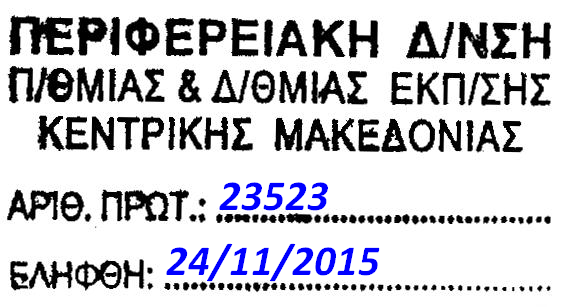 ΘΕΜΑ: «Επιμορφωτικά σεμινάρια εκπαιδευτικών κλάδου ΠΕ19-20»(ΣΧΕΤ.: Έγκριση Περιφερειακής Διεύθυνσης Πρωτοβάθμιας και ΔευτεροβάθμιαςΕκπαίδευσης Κεντρικής Μακεδονίας με αρ. πρωτ.: 22043/12-11-2015)Παρακαλούνται οι διευθυντές των σχολικών μονάδων να ενημερώσουν τους εκπαιδευτικούς ΠΕ19-20 για την πραγματοποίηση επιμορφωτικών βιωματικών σεμιναρίων, για τους εκπαιδευτικούς του κλάδου ΠΕ19-20, της Περιφερειακής Ενότητας Σερρών, της Δ.Δ.Ε. Σερρώνπου οργανώνονται από τoν σχολικό σύμβουλο πληροφορικής κ. Βασίλειο Εφόπουλο σε συνεργασία με το ΚΕΠΛΗΝΕΤ Σερρών.Τα επιμορφωτικά σεμινάρια θα πραγματοποιηθούν σύμφωνα με το ακόλουθο πρόγραμμα: Την Παρασκευή 4 Δεκεμβρίου 2015 και ώρα 12:00-15:00, με θέμα: «Εισαγωγή στο Προγραμματιστικό Περιβάλλον Greenfoot», στο Εργαστήριο Πληροφορικής του 1ουΓυμνασίου Σερρών με εισηγητή τον σχολικό σύμβουλο Πληροφορικής κ. Βασίλειο ΕφόπουλοΤην Πέμπτη 10 Δεκεμβρίου 2015 και ώρα 12:00-15:00, μεθέμα: «Εισαγωγή στη Γλώσσα Προγραμματισμού Python», στο Εργαστήριο Πληροφορικής του 1ουΓυμνασίου Σερρών με εισηγητή τον εκπαιδευτικό ΠΕ19 κ. Ιωάννη ΣαμολαδάΤην Παρασκευή 18 Δεκεμβρίου 2015 και ώρα 12:00-15:00, με θέμα: «HTML, CSS  και Javascript», στο Εργαστήριο Πληροφορικής του 1ουΓυμνασίου Σερρών με εισηγητή τον υπεύθυνο του ΚΕΠΛΗΝΕΤ Σερρών κ. Ιωάννη ΜποϊδίδηΟι εκπαιδευτικοί μπορούν να επιλέξουν να παρακολουθήσουν τα σεμινάρια, συμπληρώνοντας ηλεκτρονικά τη φόρμα:https://goo.gl/forms/CEp2Q0syRbΣε κάθε σεμινάριο θα επιμορφωθούν μέχρι 24 άτομα. Σε περίπτωση που ο αριθμός των αιτήσεων είναι μεγάλος θα προτιμηθούν οι εκπαιδευτικοί ΠΕ19-20 που διδάσκουν:«Αρχές Προγραμματισμού» με Python (Β ́ ΕΠΑΛ), «Σχεδιασμός και Ανάπτυξη Ιστοτόπων», (Β ́ ΕΠΑΛ), «Ειδικά θέματα στον Προγραμματισμό Υπολογιστών» (Γ’ ΕΠΑΛ), «Αρχές Επιστήμης των Υπολογιστών» (Γ ́ ΕΠΑΛ), ΑΕΠΠ σε ΓΕΛ,σε ΕΠΑΛ/ΕΚ, σε ΓΕΛ,σε Γυμνάσιο ή ΔημοτικόΗ συμμετοχή των εκπαιδευτικών είναι προαιρετική. Τα επιμορφωτικά βιωματικά σεμινάρια θα υλοποιηθούν χωρίς δαπάνη για το δημόσιο και τους συμμετέχοντες.Παρακαλούνται οι διευθυντές των σχολείων να ενημερώσουν τους εκπαιδευτικούς ΠΕ19-20 και να διευκολύνουν τη συμμετοχή τους στα σεμινάρια.Ο Σχολικός Σύμβουλος ΠληροφορικήςΒασίλειος Εφόπουλος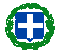 ΕΛΛΗΝΙΚΗ ΔΗΜΟΚΡΑΤΙΑΥΠΟΥΡΓΕΙΟ ΠΑΙΔΕΙΑΣ,ΕΡΕΥΝΑΣ ΚΑΙ ΘΡΗΣΚΕΥΜΑΤΩΝΠΕΡΙΦΕΡΕΙΑΚΗ Δ/ΝΣΗ Π/ΘΜΙΑΣ &Δ/ΘΜΙΑΣ ΕΚΠ/ΣΗΣ ΚΕΝΤΡΙΚΗΣ ΜΑΚΕΔΟΝΙΑΣΔ/ΝΣΗ Δ/ΘΜΙΑΣ ΕΚΠ/ΣΗΣ ΣΕΡΡΩΝΓΡΑΦΕΙΟ ΣΧΟΛΙΚΩΝ ΣΥΜΒΟΥΛΩΝΕΛΛΗΝΙΚΗ ΔΗΜΟΚΡΑΤΙΑΥΠΟΥΡΓΕΙΟ ΠΑΙΔΕΙΑΣ,ΕΡΕΥΝΑΣ ΚΑΙ ΘΡΗΣΚΕΥΜΑΤΩΝΠΕΡΙΦΕΡΕΙΑΚΗ Δ/ΝΣΗ Π/ΘΜΙΑΣ &Δ/ΘΜΙΑΣ ΕΚΠ/ΣΗΣ ΚΕΝΤΡΙΚΗΣ ΜΑΚΕΔΟΝΙΑΣΔ/ΝΣΗ Δ/ΘΜΙΑΣ ΕΚΠ/ΣΗΣ ΣΕΡΡΩΝΓΡΑΦΕΙΟ ΣΧΟΛΙΚΩΝ ΣΥΜΒΟΥΛΩΝ	Σέρρες,  23/11/2015	Αρ. Πρωτ.: 705	Σέρρες,  23/11/2015	Αρ. Πρωτ.: 705Ταχ. Δ/νση	: Κερασούντος 2Τ.Κ.	: 62110 ΣέρρεςΠληροφορίες	: Μέγγλα ΛαμπρινήΤηλέφωνο	: 2321047538FAX	: 2321047531Email	: grssdser@sch.grΠΡΟΣ:ΚΟΙΝ:ΠΡΟΣ:ΚΟΙΝ: